Муниципальное казенное общеобразовательное учреждение«Сулевкентская средняя общеобразовательная школа им.С.А.Абдуллаева»  БУЧ1АНТИ-УРГАБСИ АБЗ11КЛАСС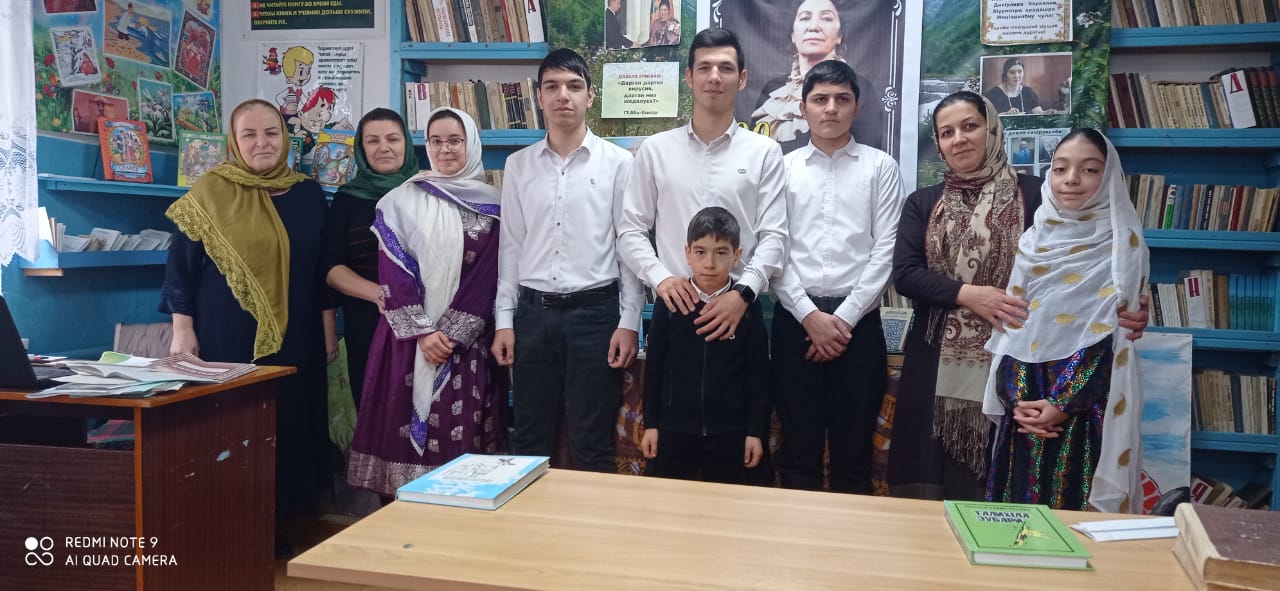 Умаратаева Сакинат КурбановнаСулевкент2023гБуч1анти-ургабси абзАх1ерти гьалмагъуни!Ниъличил гибти нешлиМезра,варкьиб анкъираАрукьядли датурлиЧили бала чи сайрил.Х1у варкьиб нешла мезра,Бег1тачи гьундурираХъумкартурли виадли,Чили бала чи сайрил.(Р.Бях1яммадов)Гьарли-марси дарган адамлис нешла мез –сирилав левалх1ейчирад сунени дикьурти мез,чебиути неш-дудеш,узби-рузби,узи-урши,лебил даргала миллат,илдала культура,г1ядатуни,г1ядлу-зегъа,даргала миллатла вакилтас дунъя гьаргбарибти сек1ал сари.Халкь миц1ирли кавлути саби чула культурара мезра лералцадх1и.Сецад мез дагьес виалра –г1ях1си саби ,амма бег1ла гьалар дагьес г1яг1нити вег1ла мез диъниличи сегъуналра ташмишдеш биэс г1яг1ниси ах1ен.Нушала кьас саби  ишбарх1и дураберк1ес буч1анти-ургабси абз. Дурх1нани саркъахъили назмурти дуч1а,нушани илдала ургав бег1лара жагали белч1унси дек1арирех1е.Магомедрасулов Али Аминат Г1ябдулманапова «Дила шан багьадурти»Ч1акнала лусентазирШантас хъулри делшунти,Шурмала урк1базирадЯнсав-х1ярх1я сайт1унти,Гъалбуц1ала х1улбалаЦ1ализир демжахъурли,Ахъ х1урхъла дях1илизирШушкни дебшла диранти,Дузабла кунк айгъирванУбза-кьякь думх1яхъянти,Ца игьуб х1ярх1ялизиХ1ябал дев дулхъахъанти,Зурх1ябла гумиличибЗаки г1яяр башанти,Х1урхъла варачантазибУрхьнази кабианти,Шандан мут1иг1бирусиБаркьудилизиб ц1акьти,Хъар даргазиб балгунтиХъярбук1ан багьадурти.Халатаев АхмедХ1ЯБИБ КЬУРБАНОВ «БАТИРАЙЛИС»Алав халкь бисух1ели,Далайик1ес виубси!Дунъя чеббалк1унх1ели,Бархьси гьуни буцибси.Нуни х1ела х1ябличибБуч1улра х1ела далай.Белики,аргъишигуХ1ела мезла х1ябал гъай?Балгали х1ебарибси Х1яблис асар барили,миц1иралра х1еришилХ1у дигайла далайли?БАК1ИБ КЬАЛЛИ ЗАМАНАГ1ЯЖАИБСИ,ХАБАРЛА!Сепайда,х1у агарли,Ва Батирай Г1ямарла!Х1у сецад г1яг1нилирилАгь,ца х1уни багьадри!Лерил нуша дебк1или,Х1у калунси виадри!Умаратаев МагомедСулайбан Рабаданов «Неш-дудешли бикьурси»Неш-дудешли бикьурсиАнкъи-ц1ала ванадеш,Дурх1нас г1ур лебси ах1енИличиб халал лебдеш.Дурхъати диги,карц1айИл лебдешла мяг1дайзир,Талих1 белшес устадеш,Къайгъни ил улкализир.Ада агар пархх1елхъан,Аба агар ватх1елхъан,Ада-абала хъулибДурх1нас берх1и абулхъан.Дурх1на берхъибси хъалиНеш-дудешла някъбачиб,Ил улка,ил пачалихъКавлан баракатличил.Неш-дудешла ери-юртДурх1нас сари кьиблара,Сари Х1яжра К1яг1бара,Сари мекъра,талих1ра.Маммаева Лаура РАСУЛ Х1ЯМЗАТОВ «ДИЛА ВАТ1АЙЧИЛА»Дунъя чедибяхъираВа рахли хьарбаалли,Царх1илти улкназибраХ1ед гъамти лебу или,Вирусра ил суаллиТамашаирахъули.Жаваб луга урк1или,Гьалакли тимхъбик1ули:Дубурла шила хъалчиАйц1ус,гьарахъ х1ерик1усСтамбуллизивадси Ухъна итмадан чейус.Ил дила дешлиличиЛевг1евал мешусири.мискин кьакьалав барх1ехънабчил цугикибсири.Х1еръиб ца тамашали,Уршиличиван набчи.х1улбазиб лямц1 пархбухъун.урк1ила умутличил.Берх1ила нур лямц1булхъанДишт1ати к1унтразибра.Кипрличир нешличиМешул рухъна раргира.Ругертачир дях1-дях1лиНуша датдихьибх1ели,ил,урхьу-дублар т1ашли,някъбани гьак1рик1ули.Наб Париж гьат1иралраБетаур ах1ерсили,Вавни гьадуцибх1елиПарижлан ца рурсили.Паргъатдеш бугагарсиИш шалал дунъяличибДила урк1илис гъамтиДаим бахъбик1ниличи.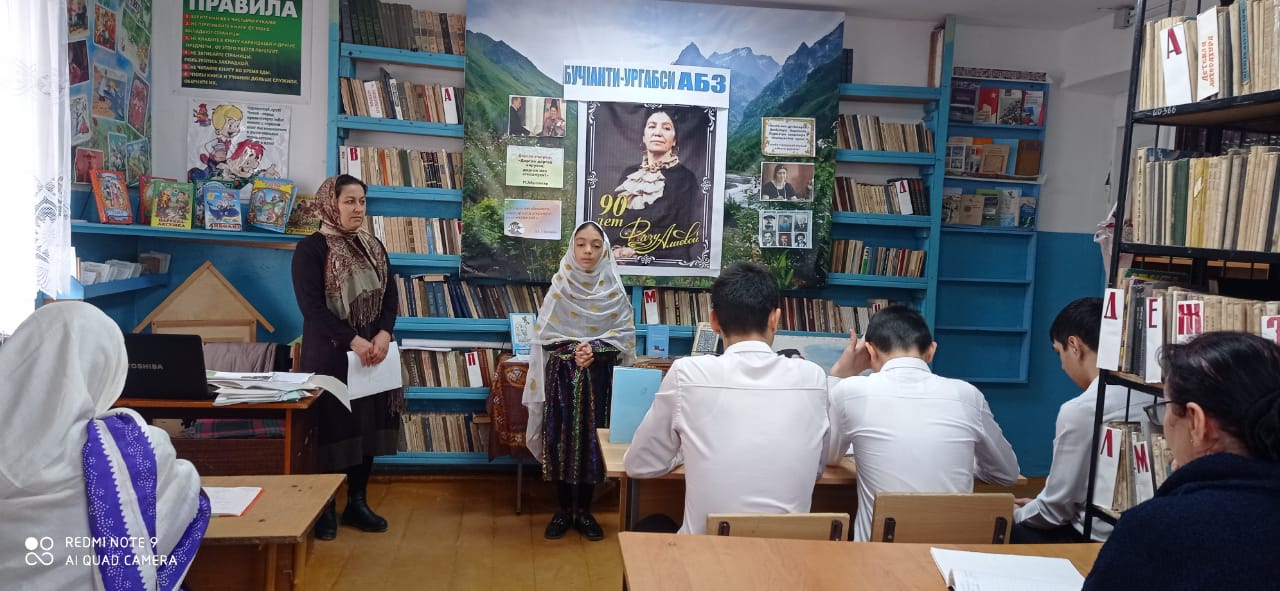 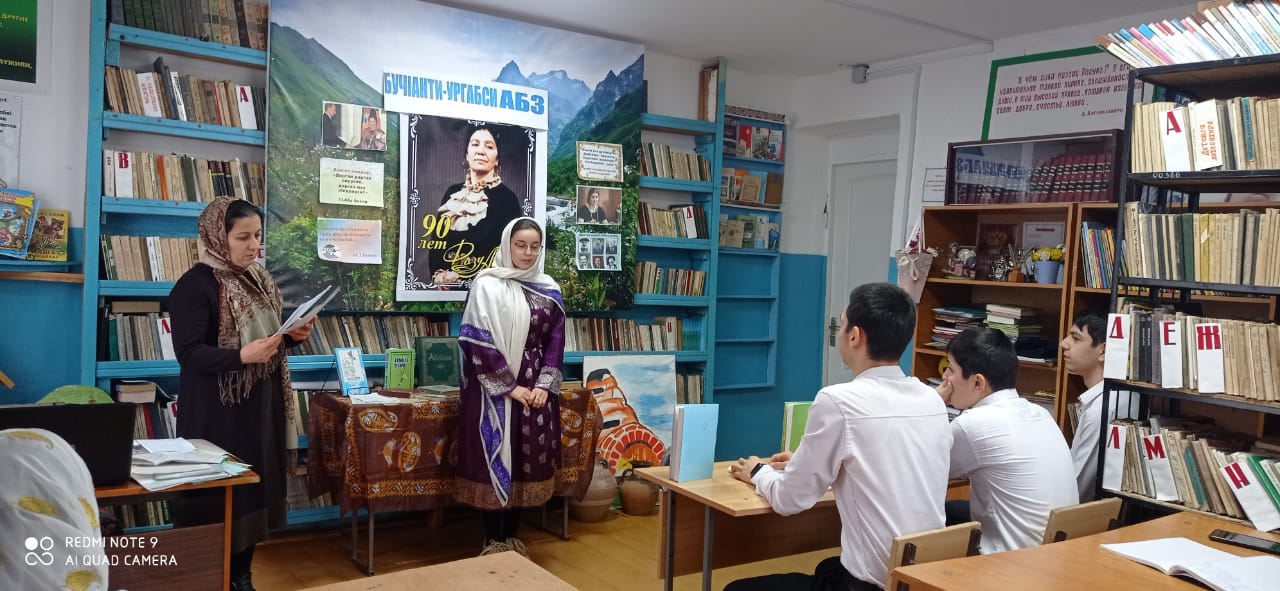 